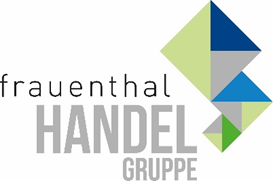 PRESSEINFORMATIONWien, im April 2023 ALVA-Kataloge – jetzt neu
Viel WOW bei ALVA Sanitär, Energie, Installation & IndustrieDamit ALVA auch wirklich immer und für jede Herausforderung passt, werden die Sortimente laufend weiterentwickelt. Profis entdecken in den druckfrischen ALVA-Katalogen daher neben bekannten Klassikern auch wieder viele Neuheiten für die Bereiche Sanitär, Energie, Installation und Industrie. Gewusst? Das ALVA-Sortiment hat inklusive Tiefbau und Elektro mehr als 38.000 Artikel im Programm. Damit ist es das größte und umfangreichste Vollsortiment der Branche.What´s new?ALVA Sanitär bekennt Farbe, sorgt für frische Akzente und hat das Angebot in der Trendfarbe Schwarz matt speziell im Armaturenbereich weiter ausgebaut. Bei Spa, dem Duschsystem mit Wannenarmatur, ist der bewegliche Auslauf zugleich die Umstellung auf den Wanneneinlauf. Das ist praktisch und macht das Produkt ideal für die Sanierung. Die innovative Spültischarmatur Juna tötet dank Ozongenerator in 10 Sekunden 99,9 % aller Bakterien und Viren inkl. COVID-19 ab.ALVA Energie bringt 2023 besonders viele Highlights: neue Pumpenbaugruppen, eine hocheffiziente Heizungsumwälzpumpe, ein praktisches Fußbodenheizung Klettvlies Renovierungssystem, einen Solarkollektor, ein Plug & Play Solarstrommodul, Füll- und Nachspeisestationen, eine Kondensatpumpe für Gas-Brennwertgeräte, Heizungszubehör und Heizkörperbefestigungen oder den CO-MelderALVA Installation überrascht unter anderem mit einem innovativen Rückspülfilter, der bekannten Pool-Chemie Marke „BWT Benamin“, den Messing-Verbindern für Kunststoffrohre, der Abwasser-Doppelhebeanlage und Arbeitshandschuhen.Das ist aber erst der Anfang, denn ALVA versorgt das Handwerk auch unter dem Jahr mit neuen Unterlagen, immer passend zur Saison.Qualität zum Leben.Der Anspruch von ALVA ist Qualität zum Leben zu schaffen. Das beginnt bei der Auswahl der Produkte, geht über das bequeme Navigieren durch das Sortiment über Kataloge, Onlineshops oder Apps, bis zur raschen Verfügbarkeit, Lösungen zum einfachen Einbau, dem Qualitätsversprechen etc. Kurz: Bei ALVA kann man sich darauf verlassen, dass alles einfach, sicher und innovativ ist.Sie wollen ein Sortiment, das immer passt, wir haben mit ALVA die perfekte Lösung.ALVA gibt es nur bei SHT, ÖAG, der Kontinentale und Elektromaterial.at, in den über 75 ISZ Märkten und in den 25 Bad & Energie Schauräumen. Gleich neue Kataloge holen! Funfact: Legt man alle Paletten mit den neuen ALVA Katalogen aneinander, ergibt das die Länge von zwei Fußballfeldern.www.alva-haustechnik.atFrauenthal Handel Gruppe AG
Mag. Nina Schön
T: +43 5 07 80 22281
nina.schoen@fthg.at
www.fthg.at